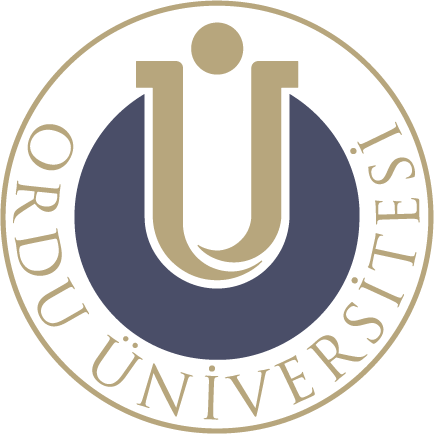 T.C.	ORDU ÜNİVERSİTESİSağlık Bilimleri Enstitüsü MüdürlüğüAskerlik Sevk TehiriBaşvuru Formu…/…/201….	Sağlık Bilimleri Enstitüsü öğrencisiyim. Askere sevk tehir işlemlerimin yapılabilmesi için gereğini arz ederim.										(Ad Soyad, İmza)ÖĞRENCİ BİLGİLERİ EK: Askerlik Durum Belgesi AslıAdı SoyadıÖğrenci NoAnabilim DalıProgramıStatüsü        Yüksek Lisans                               Doktoraİkamet AdresiAile İkamet AdresiTelefon Cep TelefonuAile telefonu